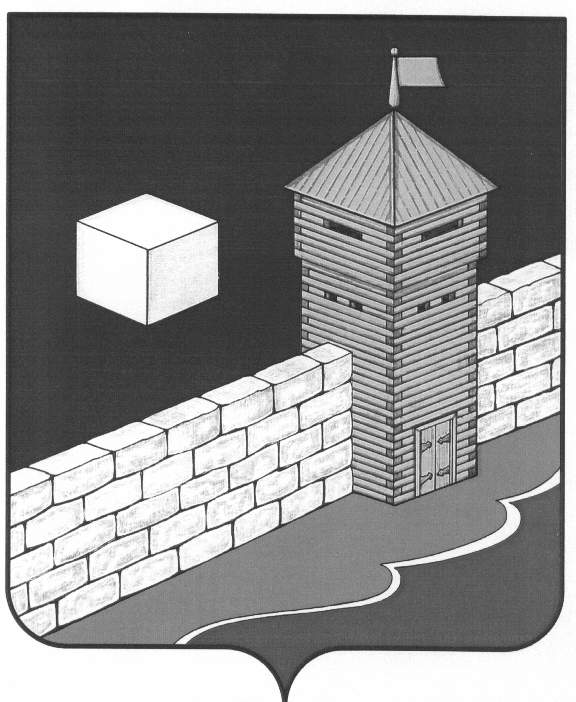 Администрация Еманжелинского сельского поселенияП О С Т А Н О В Л Е Н И Е456574, ул.Лесная, 2-а, с. Еманжелинка Еткульского района, Челябинской области,ОГРН 1027401635337    ИНН  7430000439   КПП  743001001 тел. (351-45) 9-36-05, 9-34-35«04» октября  2017 г.    № 70/1О   внесении   изменений  в   постановление администрации  Еманжелинского сельского  поселения  от  01.04.2013 года  №  35/1 «Об утверждении Положения о контроле за соответствием расходов муниципальных   служащих администрации  Еманжелинского  сельского поселения, их супруг (супругов) и несовершеннолетних детей их доходам»	В соответствии с федеральным законом от 25 декабря 2008г. № 273-ФЗ «О противодействии коррупции», законом Челябинской области от 28 февраля 2013 г. № 463-ЗО «Об отдельных вопросах, связанных с осуществлением контроля за соответствием расходов лиц, замещающих государственные должности Челябинской области, и иных лиц их доходам, и о внесении изменений в некоторые законы Челябинской области» администрация Еманжелинского сельского поселения ПОСТАНОВЛЯЕТ:	1. Внести в пункт 3 Положения о контроле за соответствием расходов муниципальных служащих администрации Еманжелинского сельского поселения, их супруг (супругов) и несовершеннолетних детей их доходам, утвержденное постановлением администрации Еманжелинского сельского поселения от 01.04.2013 года № 35/1 «Об утверждении Положения о контроле за соответствием расходов муниципальных служащих администрации Еманжелинского сельского поселения, их супруг (супругов) и несовершеннолетних детей их доходам» изменения, изложив его в следующей редакции:	«3. Сведения о расходах лиц, указанных в п. 2 настоящего Положения, а также о расходах их супруг (супругов) и несовершеннолетних детей по каждой сделке по приобретению земельного участка, другого объекта недвижимости, транспортного средства, ценных бумаг, акций (долей участия, паев в уставных (складочных) капиталах организаций), совершенной ими, их супругами и (или) несовершеннолетними детьми в течение календарного года, предшествующего году представления сведений, если общая сумма таких сделок превышает общий доход данного лица и его супруги (супруга) за три последних года, предшествующих указанному периоду, и об источниках получения средств, за счет которых совершены эти сделки, представляются указанными лицами в порядке и сроки, установленные Законом Челябинской области от 29 января 2009 года № 353-ЗО «О противодействии коррупции в Челябинской области.».2. Разместить настоящее постановление в установленном порядке на официальной странице администрации Еманжелинского сельского поселения в информационно-телекоммуникационной сети интернет на сайте Еткульского муниципального района.	3. Контроль исполнения настоящего постановления оставляю за собой.	4. Настоящее постановление вступает в силу со дня его подписания.Глава Еманжелинского сельского поселения	О.Л.Бобырев